 Советы родителям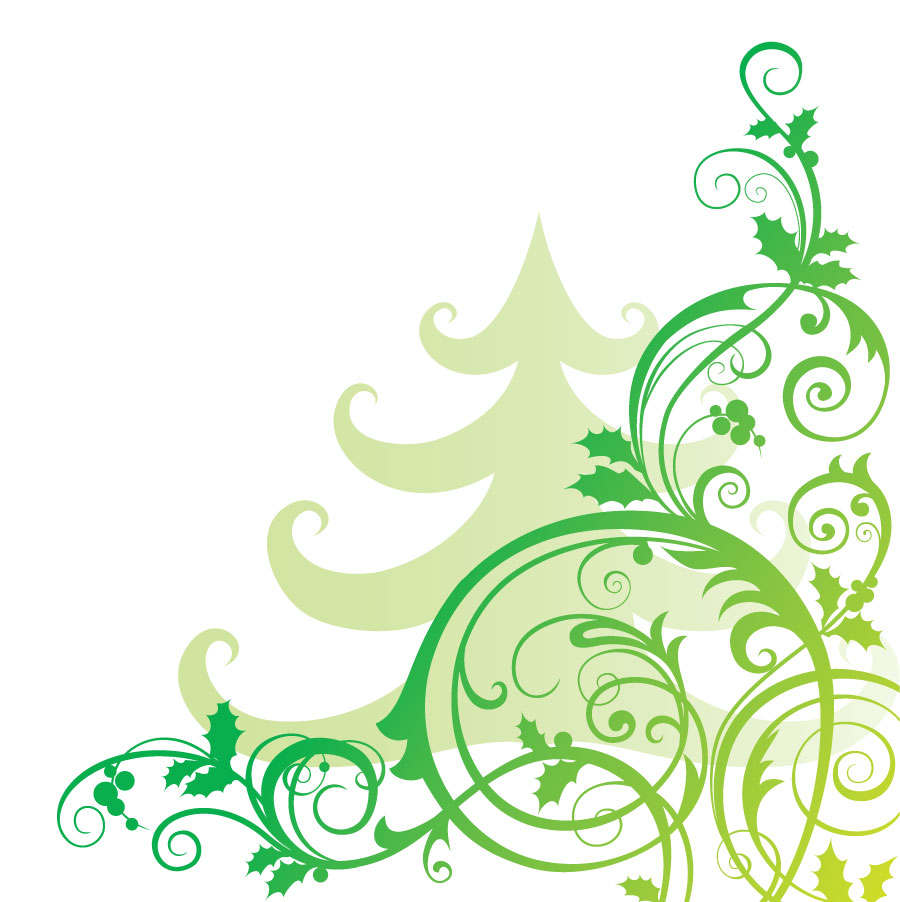  Устройте детям дома ёлку.Новогодняя ёлка – любимый, радостный  праздник нашей детворы. Сказочно – волшебный. Полный самых неожиданных сюрпризов, он долго остаётся в памяти детей.Дед Мороз и Снегурочка – сказочные персонажи, которые способствуют развитию творческого воображения детей, их затейливые игры с детьми вызывают веселье.Вместе с детьми приготовьте ёлочные украшения. Детям дороги игрушки, сделанные своими руками.Украшая  ёлку, вешайте крупные игрушки наверху и в глубине, мелкие – ниже, снаружи. Чем меньше игрушек на ёлке, тем больше выделяется красота дерева.